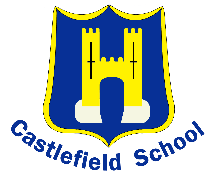 CASTLEFIELD SCHOOL – 1:1 Play WorkerEssentialEssentialDesirableQualifications & Training Qualifications & Training Qualifications & Training Qualifications & Training Either through paid employment or as student placement: Experience ofworking in a Nurseryworking with Nursery age children in a private settingEvidence of ongoing professional development and a commitment to further improvement of practiceLevel 2 NVQ (or equivalent)NVQ Level 3 in Children’s Care Learning and Development or equivalent, Foundation Degree in Early YearsFull and valid Paediatric First Aid Certificate.Full and valid safeguarding trainingEither through paid employment or as student placement: Experience ofworking in a Nurseryworking with Nursery age children in a private settingEvidence of ongoing professional development and a commitment to further improvement of practiceLevel 2 NVQ (or equivalent)NVQ Level 3 in Children’s Care Learning and Development or equivalent, Foundation Degree in Early YearsFull and valid Paediatric First Aid Certificate.Full and valid safeguarding trainingExperience & KnowledgeExperience & KnowledgeExperience & KnowledgeExperience & KnowledgeRecent experience of working in the Early Years Able to demonstrate knowledge and understanding of the Early Years Foundation Stage curriculum and practicesAn understanding of how to use assessment to inform planning to support every child’s developmentMotivate, inspire and challenge pupilsManage behaviour effectively to ensure quality learning takes placeTo model exemplary learning behaviours for childrenA good understanding of the prime areas of learning Experience of working with parents to improve outcomes for children Recent experience of working in the Early Years Able to demonstrate knowledge and understanding of the Early Years Foundation Stage curriculum and practicesAn understanding of how to use assessment to inform planning to support every child’s developmentMotivate, inspire and challenge pupilsManage behaviour effectively to ensure quality learning takes placeTo model exemplary learning behaviours for childrenA good understanding of the prime areas of learning Experience of working with parents to improve outcomes for children Improving Teaching, Learning & Children’s OutcomesImproving Teaching, Learning & Children’s OutcomesImproving Teaching, Learning & Children’s OutcomesImproving Teaching, Learning & Children’s OutcomesAn effective Nursery practitionerCommitment to young children and familiesAn understanding of how to support children with EAL and from vulnerable backgroundsExperience of effective key worker practiceAn effective Nursery practitionerCommitment to young children and familiesAn understanding of how to support children with EAL and from vulnerable backgroundsExperience of effective key worker practiceWorking with othersWorking with othersWorking with othersWorking with othersBe able to establish positive relationships with parents/carers and stakeholders Able to work effectively as part of a teamValues the importance of and is committed to Safeguarding in EducationFriendly, flexible approach Ability to work on own initiativeTo be flexible in hours and duties in order to meet the needs and requirements of the nurseryA diverse understanding of cultures, customs and faithsOtherOtherOtherCommitment to equal opportunities and equal value for childrenResilient, cheerful and positiveAble to embrace changeAble to work independentlyWork to deadlinesGood standard of spoken and written English